  Student Government Association 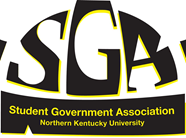 Meeting Minutes 8/24/15I.	Call to orderPresident Katherine Hahnel called to order the regular meeting of the NKU Student Government Association at 3:32 p.m. on August 24, 2015 in NKU Governance Room (SU104).II.	Roll callChief Justice Joseph Smith in place of Secretary of Administration conducted a roll call. Executive BoardKatherine Hahnel – PresidentWilliam Weber – Vice PresidentJoey Yerace – Secretary of Student InvolvementSami Dada – Secretary of Public RelationsWaiting to be appointed – Secretary of AdministrationAmanda Rogers – Finance Committee ChairJulia Steffen – Student Rights Committee ChairElla Mravec – University Improvements Committee ChairDonald Taylor – Academic Affairs Committee ChairJoey Smith – Chief JusticeKristian Johnson – Legislative Liaison (not excused)  Senators: Bartlett, DasiaBlankenship, BradBritt, ChaseBrown, GrantCase, JosephCornes, TroyDieudone, IrakozeDixon, CherylHatfield, AaronHils, MariaMarshall, CameySchaefer, KaitlynSpenser, MattStevenson, AustinWallingford, TarynWest, JarrodJustices:Loiser, EthanMcGinnis, MichaelMettens, WalkerIII. 	Approval of the MinutesSenator Donald Taylor motioned for the approval of the minutes, and Senator Grant Brown seconded.IV.	Open SessionPresident Katherine Hahnel entertains a motion to move New Business to the top of the agenda.  Senator Jarrod West motions, and Senator Bradley Blankenship seconds.  Motion passes.V.	New BusinessSwearing in of Final Justice Walker MettensGoal Making to decide top 4 goals of the year1.) Additional Housing options2.) Reduced lunch program3.) We had seven ties and will be adding them all onto this list.4.) Discussion on Improved Campus Safety in Residential areasConstitution overview by Chief Justice Joseph SmithV.	Executive Board Reportsa)	Secretary of Public Relations, Sami Dada1.	Thursday is the closing date for freshman applications, 16 freshman have applied so far2.  Tabling for the elections will be Wednesday and Thursday from 11-2 (sign-ups)3. Thank you for helping with Freshfusionb)	Secretary of Student Involvement, Joey Yerace1. 	First Legacy fund meeting is September 22nd application is on OrgSyncc)	Secretary of Administration, to be appointedd)	Vice President, William Weber1.	Thanks for being Awesome2. This past freshman class had the highest GPA and ACT scores ever3. The Recreation Center should also be completed in Octobere)	President, Katherine Hahnel1.	We have 16 freshman applications WOOT!2. Please go on OrgSync and request to be a part of Student Government AssociationVI.	Committee Reportsa)	Finance Committee, Amanda Rogers1. Thank you for being here, Squad assemble in the backb)	Student Rights Committee, Julia Steffen1. Short committee meeting in the backc)	University Improvements Committee, Ella Mravec1. Committee meeting in the frontd)	Academic Affairs Committee, Donald Taylor1.  Short committee meeting in the front leftVII.	Ex-Officio Reportsa)	ACR Liaison1. It is their President, Introductions2. Their first meeting is Norse Commons 140 at 7pm b)	SBA Liaison1. Not present.c) 	VSA Liaison	1. Not Presentd)  Legislative Liaison, Kristian Johnson1. Not Presentd) Chief Justice, Joseph Smith	1. Applications for freshman close @4:30 on Thursday	2. Appointment applications close on the 31st at 3:30pmVIII.	Advisors Reportsa)	Office of Student Conduct, Rights, and Advocacy, Stephen Meier	1. No reportb) Sarah Aikman	1. Top Goals c) Dannie Moore	1. He is taking pictures after the meetingIX.	Old BusinessNo Old BusinessX.	Announcements•	College Republican Meeting this Wednesday Adjournment Motion to adjourn by Senator Donald Taylor, 2nded by Senator Austin Stevenson; President Katherine Hahnel adjourned the meeting at 4:14 p.m.________________________________________________________________________Minutes compiled by:  Amanda Rogers, SGA Finance Committee Chair